鹏城实验室 Peng Cheng Laboratory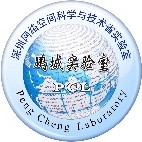 鹏城实验室访问学者申请书Visiting Scholar Application Form 鹏城实验室人力资源部制表(2020年)一、个人简况I. Personal Information（一）教育背景（从本科填起）1.1 Education (Please start with undergraduate level)（二）工作经历（由最近工作经历填起） 1.2 Employment History (Please start from the most recent employment in chronological order.)（三）国内外重要学术组织/刊物等任（兼）职或担任国际学术会议重要职务（不超过3项） 1.3 Editorial Boards & Professional Services (up to 3 items)二、主要学术成就 (包括主要科研项目、代表性论文、著作、专利、获奖情况等）II. Major Academic Achievements (including scientific projects, representative works and papers, patents, awards, etc.）（一）主要研究方向、学术贡献、重要研究成果等简述2.1 Main Research Directions, Academic Contributions, Important Research Achievements, etc.（二）代表性工作（不超过5项）2.2 Representative Works (up to 5 items)三、研修课题简述（说明计划在鹏城实验室开展研究的目标、工作计划、时长和潜在成果等，不超过2000字。）Ⅲ. Work Plan in the PCL (Describe the nature and purpose of the visit. Specially, describe the goal, research plan, work duration, potential results of the research which plans to undertake in the PCL. Less than 2000 words.)四、专家推荐意见*（2位及以上国内外知名同行专家从候选人学术水平、科研能力、发展潜力等方面给出实质性的评价和推荐意见。推荐人所具有的专业技术职称必须不低于候选人，推荐意见由专家直接发送至人力资源部邮箱 hr-talents@pcl.ac.cn。）Ⅳ．References (At least 2 references are required. Please request the referees to send the recommendation letter to hr-talents@pcl.ac.cn directly.)* 具有国家级人才称号或相当资质者，可豁免推荐信。
The recommendation letters would be waived if the applicant meets the requirements. Please contact us for more details. 五、声明V. Declaration 本人承诺上述中所填写的内容真实完整，如有虚假，愿承担一切责任。
I hereby declare that the contents filled above are true and correct to the best of my knowledge and belief. If there exists anything against the actual situation, I shall bear legal liability.
申请人签名/Signature of Applicant :                                                                           日期/Date:                                     申请人姓名：Name of Applicant：申请人国籍：Nationality：现工作单位：Current Employer：申请访问部门：Host Department：                                  填  写  说  明本表一至四部分由申请人填写，第五部分由申请访问部门填写，第六部分由实验室相关部门填写。访问申请通过后，需征得现工作单位同意并出具同意函。三、申请人需如实填写，实事求是。InstructionsPart 1 to 4 of this form shall be completed by the applicant, part 5 by the host department, and part 6 by the PCL relevant authorities.After approved, a formal letter with the consent of current employer is required.The contents filled should be true and correct to the best of applicant’s knowledge and belief. 姓名Full Name出生日期DOB (YYYY/MM)性别Gender性别Gender国籍Citizenship政治面貌Nation政治面貌Nation身份证/护照号码ID /Passport No.身份证/护照号码ID /Passport No.现工作单位Current Employer是否博导Are you doctoral supervisor ?专业技术职务及时间Current Position and Time Earned专业技术职务及时间Current Position and Time Earned专业技术职务及时间Current Position and Time Earned专业技术职务及时间Current Position and Time Earned行政职务及时间Administrative Position and Time Earned行政职务及时间Administrative Position and Time Earned行政职务及时间Administrative Position and Time Earned是/Yes,     □否/No从事专业及所属学科Major and Discipline从事专业及所属学科Major and Discipline从事专业及所属学科Major and Discipline电子邮件Email电子邮件Email电子邮件Email电子邮件Email联系电话Mobile No.联系电话Mobile No.是否拥有境外永久居留权？Do you hold a permanent residence card?     □有/Yes，□无/No如有，请列明。If yes, please specify.                                                                                                    是否拥有境外永久居留权？Do you hold a permanent residence card?     □有/Yes，□无/No如有，请列明。If yes, please specify.                                                                                                    是否拥有境外永久居留权？Do you hold a permanent residence card?     □有/Yes，□无/No如有，请列明。If yes, please specify.                                                                                                    是否拥有境外永久居留权？Do you hold a permanent residence card?     □有/Yes，□无/No如有，请列明。If yes, please specify.                                                                                                    是否拥有境外永久居留权？Do you hold a permanent residence card?     □有/Yes，□无/No如有，请列明。If yes, please specify.                                                                                                    是否拥有境外永久居留权？Do you hold a permanent residence card?     □有/Yes，□无/No如有，请列明。If yes, please specify.                                                                                                    是否拥有境外永久居留权？Do you hold a permanent residence card?     □有/Yes，□无/No如有，请列明。If yes, please specify.                                                                                                    意向部门
Host department  (Intended)学校名称Name of University起 From年/月 YYYY/MM止 To年/月 YYYY/MM学历及学位(例: 本科, 理学学士)Degree Attained(e.g. Bachelor in Science)专业&导师Major & Advisor起止时间(年/月) Period (YYYY/MM)工作单位Employer职位Position雇佣类型Hiring Type从  From	至  To	□全职/Full time□兼职/Part time从 From	至 To	□全职/Full time□兼职/Part time从 From	至 To	□全职/Full time□兼职/Part time从 From	至 To	□全职/Full time□兼职/Part time从 From	至 To	□全职/Full time□兼职/Part time起止时间(年/月)Period (YYYY/MM)组织名称Organization  职务Position从 From	至 To	从 From	至 To	从 From	至 To	No.成果名称和获得时间Name and Time Earned成果类型(论文、专著、专利等)
Type of Work (e.g. paper, monographs, patents, etc.)说明（如影响力、本人贡献等，
每项50字以内）Summary (e.g. influence, contribution, etc., no more than 50 words for each item)12345